Planning   Title: ________________  By: _________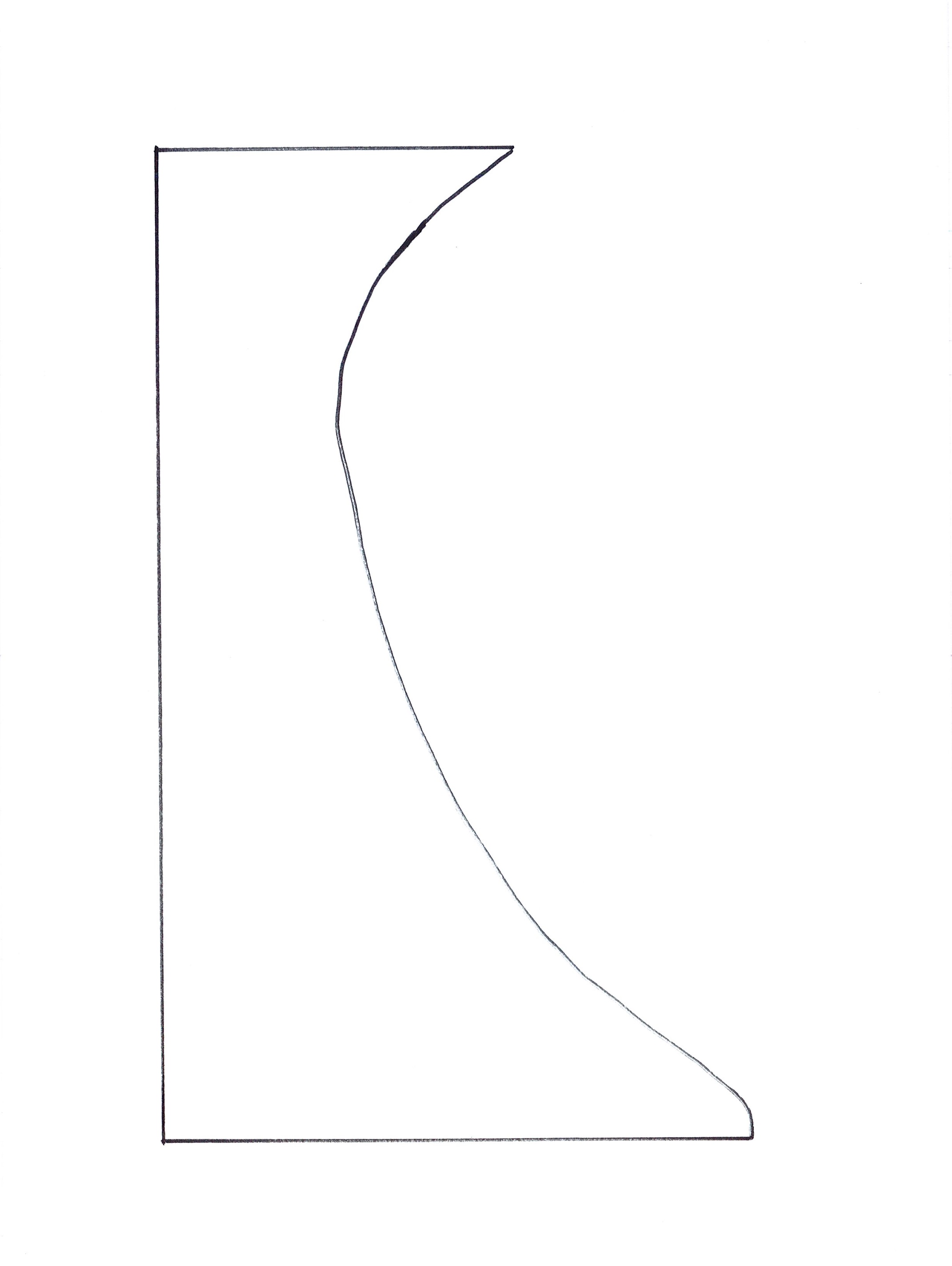  Graph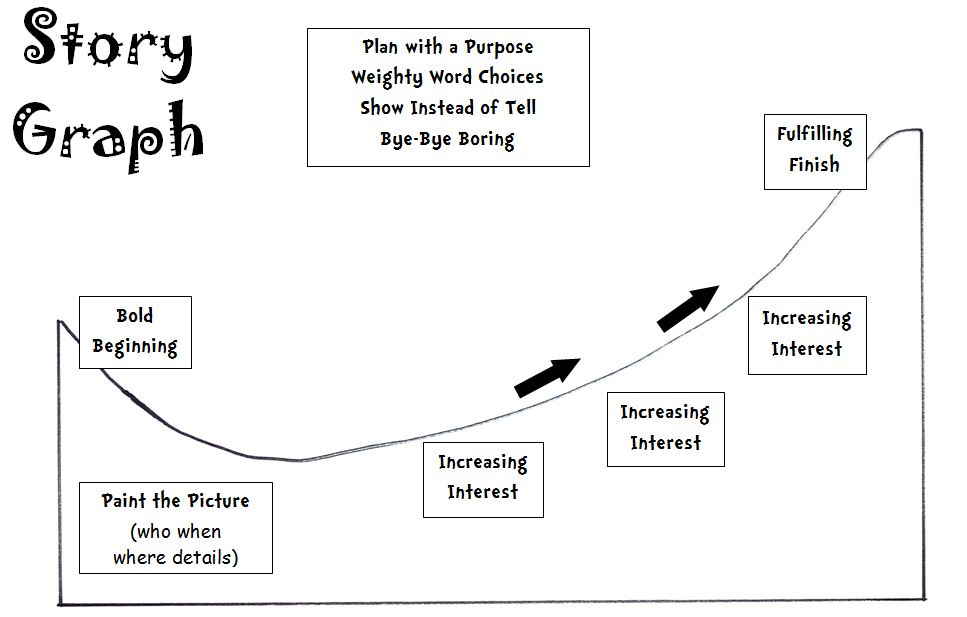 